WORD có 12 nội dung cơ bản, sử dụng 3 menu chính (home, page layout, insert) + 3 menu phụ (format, layout, design)Menu HOME1/ Gõ văn bản: sử dụng menu (tab) Home, là nhóm (thanh Rippbon) chức năng xử lý về trình bày khi gõ chữ chữ.        Xử lý những gì thuộc về chữ thì vào Home để xử lý  (gõ đoạn văn, vài dòng văn bản: in đậm/nghiêng, canh trái/phải/giữa/ canh đều 2 bên, chọn màu chữ, màu nền của chữ, cỡ chữ (size), kiểu chữ (font chữ), copy/cắt/dán,…).	Khi thực hành tập gõ tiếng Việt ít nhất 20 dòng.2/ Tự động điền ký tự đặc biệt đầu dòng  (Bullet,…): ví dụ: ở đầu dòng có dấu hoa thị, thì khi enter xuống dòng, máy tự động sinh ra hoa thị đầu dòng.Cách làm: vào menu Home,  chọn Bullet… Bỏ bullet: home chọn Bullet, chọn NoneMenu Page Layout3/ Cài đặt trang in	 Page layout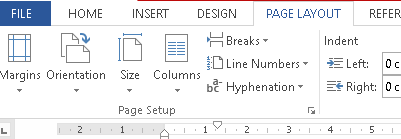 	Nhóm page Setup  chọn….	+ Khổ giấy (A4, A5)  (Size)	+ In đứng/ ngang (orientaion)	+ Lề giấy (margins)4/ Chia văn bản thành nhiều cột (cột báo)  Page Layout	Cách làm: B1/ Cuối đoạn văn cần gõ phím enter; B2/ Bôi chọn vừa đủ đoạn văn; B3/ Page layout  Columns ….*** MENU INSERT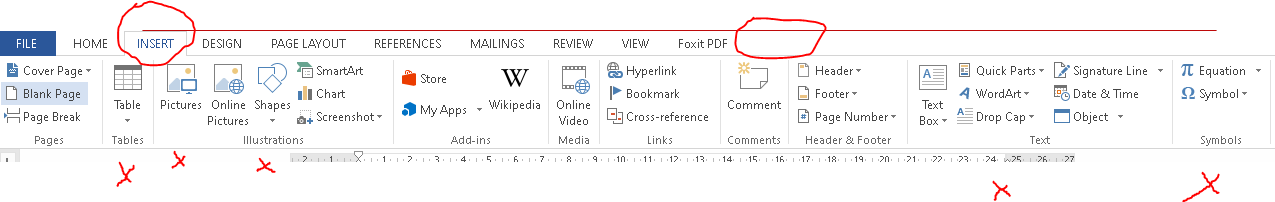 5/ Chèn hình ảnh	B1: menu INSERT  pictures  xuất hiện form chọn file ảnh cần chèn	B2: Tìm file hình ảnh cần chọn, nhấn insert	B3: Phóng to, thu nhỏ hình: Chọn vào hình, xuất hiện 8 nút xung quanh, Ta chọn nút ở GÓC, rê chuột để thu nhỏ,….B4: Di chuyển hình:Chọn hình, thấy xuất hiện menu FORMAT (nhìn phía TRÊN, BÊN PHẢI)Ta chọn Menu Format,  Wrap text  chọn kiểu Square (hoặc kiểu khác)Ta chọn hình và kéo di chuyển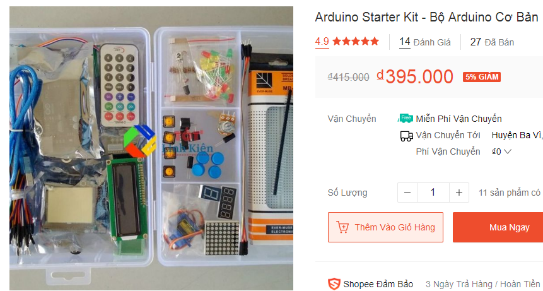 6/ Chèn Shapes   (Hình Vuông, HCN, Tam giác, dấu HOT,  Mũi tên, text box, ….)	Cách làm:	B1 : Vào Insert, chọn Shapes, xuất hiện menu xổ xuống	B2 : chọn một kiểu, chuột xuất hiện dấu Cộng (+), ta chọn vị trí phù hợp và kích chuột trái kéo rê ,….	B3 : Phóng to/ thu nhỏ, di chuyển:   tương tự như xử lý chèn hình (pictures)	* Để ghi chữ vào các đối tượng vừa chèn (hình vuông, ô tròn,…)	Ta làm như sau : 1/ chọn đối tượng đó, 2/ chuột phải, chọn Add text, và gõ chữ vào Chèn Text box (hộp chữ)	Cách làm : 	B1 : Vào Insert, chọn Shapes, xuất hiện menu xổ xuống	B2 : chọn kiểu Text box (có chữ A ), chuột xuất hiện dấu Cộng (+), ta chọn vị trí phù hợp và kích chuột trái kéo rê ,…., sau đó gõ chữ vào hộp 	B3 : di chuyển… (như xử lý hình)	B4 : màu nền, màu viền :		Chọn hộp Text box, xuất hiện Format, chọn format, chọn nhóm Shape Styles7/ Chèn ký tự đặc biệt (Symbol): Ω ♣ Ω ♪ ® ≤ …® 	Insert  Symbol  (nhìn bên phải thanh công cụ của insert)8/ Phóng to ký tự đầu đoạn văn (Drop Cap)	B1: đưa chuột vào vùng đoạn văn bản (Nên có văn bản khoảng 5 dòng; đầu văn bản không được có ký tự trống rỗng)	B2:	Insert  Drop Cap 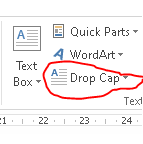 	B3: Chọn kiểu phù hợp (thường chọn kiểu ở giữa Dropped )Muốn bỏ Drop Cap, ta cũng làm tương tự nhưng tại B3 ta chọn NONE9/ Chèn chữ nghệ thuật (WordArt)	Cách làm:	B1: Insert  WordArt  xuất hiện menu xổ xuống, chọn một kiểu (tùy ý)	B2: Gõ chữ vào khung WordArt	B3: Cách chọn Kiểu nghệ thuật uốn lượn:1/ Nhắp chuột chọn WordArt, chọn Format; 2/ Chọn nhóm WordArt Styles3/ Chọn kiểu Effects  chọn Transform  chọn một kiểu tùy thích4/ Có thể chọn kiểu dáng của WordArt  (chọn hình chữ A  to trên nhóm WordArt Styles).10/ Chèn  bảng biểu (table)	B1/ insert  table  dùng chuột bôi chọn số dòng/cột	B2/ Gõ chữ nội dung vào bảng	B3/ Nối ô (nối ngang, nối dọc): 1/ Bôi các ô cần nối, 2/ vào Menu Layout, chọn Merge cells (hoặc vào design, dùng bút kẽ/xóa…)	B4/ Căn chữ giữa ô và hướng chữ: 1/ chọn ô chữ; 2/ vào nhóm Alignment chọn công cụ tương ứng	B5/ Dãn dòng, cột: đưa chuột vào CẠNH nét kẻ bảng, lúc này chuột xuất hiện dấu mũi tên xòe ra 2 bên, bấm chuột trái và kéo rê (nhớ kéo chậm rãi)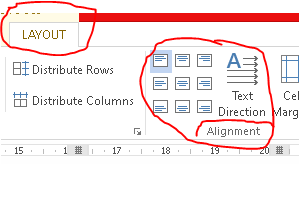 11/ Chèn đồ thị : Bước 1:  Insert  chart Bước 2: xuất hiện bảng tính excel, ta thử thay đổi số liệu trên bảng đóBước 3: Cho xuất hiện các giá trị trên đồ thị (Layout, Data labels…)12/ Chèn các mốc dừng Tabs stop B1: Chọn loại mốc 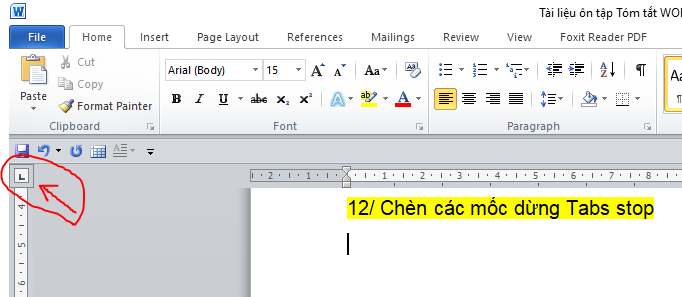  B2: Nhấp chuột đặt mốc trên thước ngang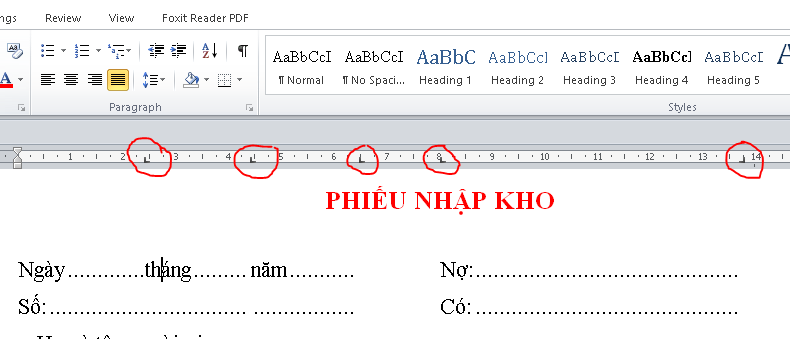  B3: Nhấp đúp chuột vào đúng mốc Tabs ngay trên thước, chọn các nội dung như hình dưới đây:        Muốn bỏ mốc tabs ta dùng chuột kéo mốc lệch ra khỏi thước.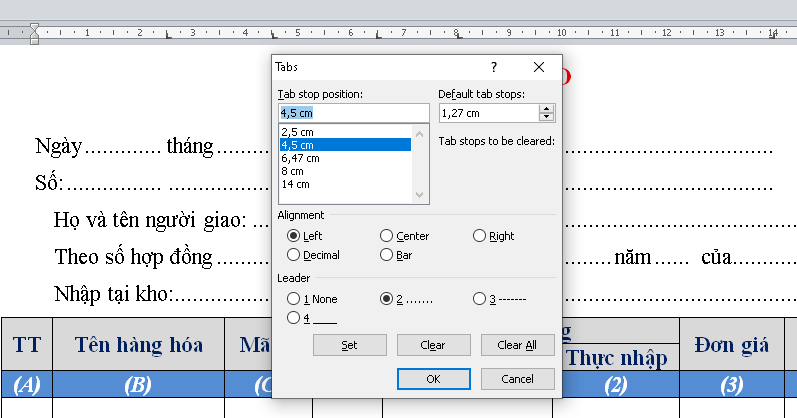 ------------------------------------------------------------------------------------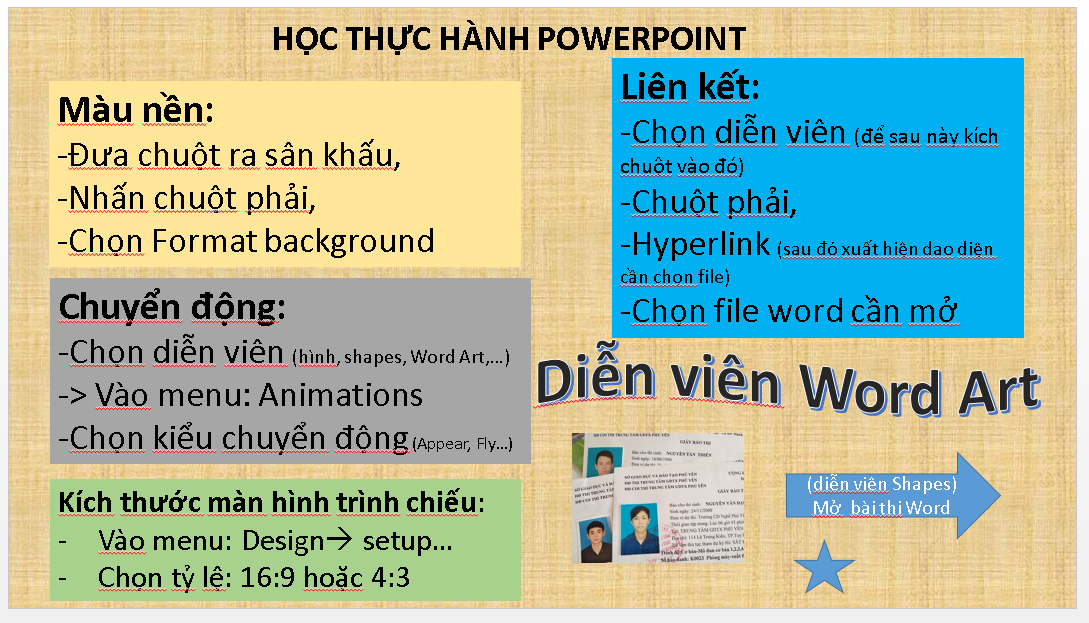 Ghí chú: sân khấu được hiểu là màn hình đang soạn thảo/trình chiếu.Diễn viên tức là các đối tượng được trình bày ra sân khấu.trong PowerPoint muốn đưa các nội dung ra sân khấu thì cần phải dùng đến INSERT ...Tài liệu học chi tiết phần excel tại đâySTTHọ và TênHọ và TênSinh ngàyĐiểm thưởngGhi chú1Nguyễn VănVinh12/02/2000102Trần NgọcChư02/03/20015………